 Целью воспитательной работы школы в  2020 - 2021году является :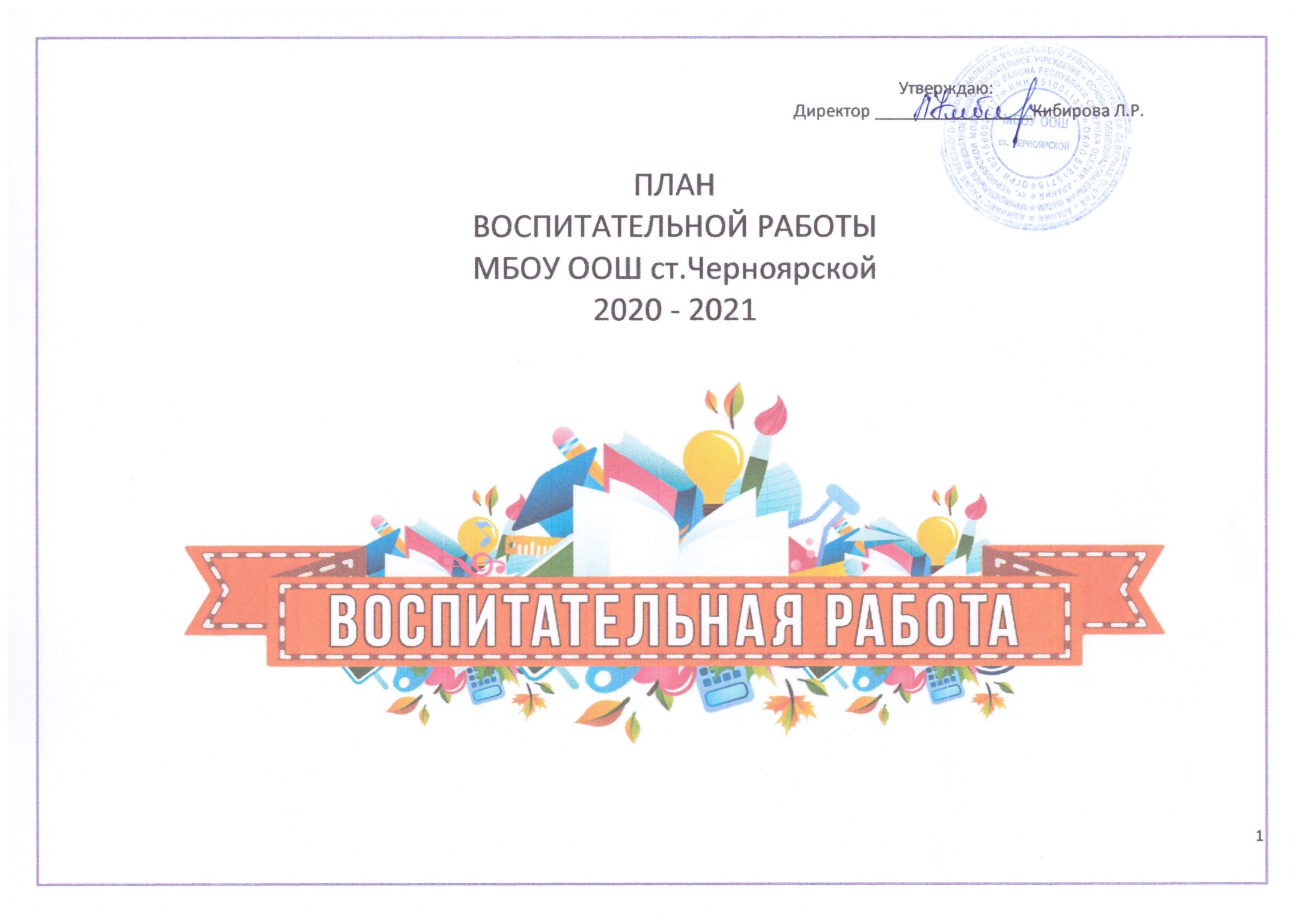    совершенствование воспитательной деятельности, способствующей развитию нравственной, физически здоровой личности, способной к            творчеству и самоопределению.                    Цели и задачи :Цель: Развитие системы воспитательной работы МБОУ ООШ ст. Черноярской при реализации стандартов нового поколения.Задачи:Организовать деятельность в создании социальной развивающей среды обучающихся.Организовать деятельность по формированию гражданско-правового и патриотического сознания обучающихся.Организовать деятельность по развитию системы ученического самоуправления.Содействовать повышению психолого-педагогической, правовой компетентности родителей (законных представителей) обучающихся, участию родителей (законных представителей) в образовательномпроцессе.РЕАЛИЗАЦИЯ ЭТИХ ЦЕЛЕЙ И ЗАДАЧ ПРЕДПОЛАГАЕТ:• Создание благоприятных условий и возможностей для полноценного развития личности, для охраныздоровья и жизни детей;• Создание условий проявления и мотивации творческой активности воспитанников в различных сферахсоциально значимой деятельности;• Развитие системы непрерывного образования; преемственность уровней и ступеней образования; поддержкаисследовательской и проектной деятельности;• Освоение и использование в практической деятельности новых педагогических технологий и методиквоспитательной работы;	• Развитие различных форм ученического самоуправления;• Дальнейшее развитие и совершенствование системы дополнительного образования в школе;• Координация деятельности и взаимодействие всех звеньев воспитательной системы: базового идополнительного образования; школы и социума; школы и семьи;Образ выпускника начальной школы:1.Социальная компетенция - Восприятие и понимание учащимися таких ценностей, как «семья», «школа», «учитель», «родина», «природа», «дружба со сверстниками», «уважение к старшим». Потребность выполнять правила для учащихся, умение различать хорошие и плохие поступки людей, правильно оценивать свои действия и поведение одноклассников, соблюдать порядок и дисциплину в школе и общественных местах. Соблюдение режима дня и правил личной гигиены. Стремление стать сильным, быстрым, ловким и закаленным, желание попробовать свои силы в занятиях физической культурой и спортом.2.Общекультурная компетенция - Наблюдательность, активность и прилежание в учебном труде, устойчивый интерес к познанию. Сформированность основных черт индивидуального стиля учебной деятельности, готовности к обучению в основной школе. Эстетическая восприимчивость предметов и явлений в окружающей природной и социальной среде, наличие личностного (собственного, индивидуального) эмоционально окрашенного отношения к произведениям искусства.3.Коммуникативная компетенция - Овладение простейшими коммуникативными умениями и навыками: умение говорить и слушать; способность сопереживать, сочувствовать, проявлять внимание к другим людям, животным, природе. Образ выпускника основной школы:1. Нравственный потенциал: социальная взрослость, ответственность за свои действия, осознание собственной индивидуальности, потребность в общественном признании, необходимый уровень воспитанности.2. Интеллектуальный потенциал: достаточный уровень базовых знаний, норм социального поведения и межличностного общения.3. Коммуникативный потенциал: эмпатия, коммуникативность, толерантность, умения саморегуляции.4. Художественно - эстетический потенциал: самосознание и адекватная самооценка, способность рассуждать и критически оценивать произведения литературы и искусства.5. Физический потенциал: самоопределение в способах достижения здоровья, самоорганизация на уровне здорового образа жизни. Основные направления воспитания и социализации:Воспитание гражданственности, патриотизма, социальной ответственности и компетентности,уважения к правам, свободам и обязанностям человека.Воспитание нравственных чувств, убеждений и этического сознания.Воспитание трудолюбия, творческого отношения к образованию, труду, жизни, подготовка к сознательному выбору профессии.Формирование ценностного отношения к семье, здоровью и здоровому образу жизни.Воспитание ценностного отношения к природе, окружающей среде (экологическое воспитание).Воспитание ценностного отношения к прекрасному, формирование представлений об эстетических идеалах и ценностях, основ эстетической культуры (эстетическое воспитание).Все направления воспитания и социализации важны, дополняют друг друга и обеспечивают развитие личности на основе отечественных духовных, нравственных и культурных традиций. Планируемые результаты:• У учащихся сформированы представления о базовых национальных ценностях российского общества;• Учащиеся активно включены в коллективную творческую деятельность ученического самоуправления, ориентированную на общечеловеческие и национальные ценности;• Система воспитательной работы стала более прозрачной, логичной благодаря организации через погружение в «тематические периоды»; такая система ориентирована на реализацию каждого направления воспитательной работы;• Максимальное количество учащихся включено в систему дополнительного образования. Организация занятий в кружках направлена на развитие мотивации личности к познанию и творчеству;• Повышено профессиональное мастерство классных руководителей и мотивация к самообразованию, благодаря чему увеличилась эффективность воспитательной работы в классах.• Система мониторинга эффективности воспитательного процесса позволяет своевременное выявление и анализ изменений, происходящих в воспитательном процессе, и факторов, вызывающих их• Повышена педагогическая культура родителей, система работы способствует раскрытию творческого потенциала родителей, совершенствованию семейного воспитания на примерах традиций семьи, усилению роли семьи в воспитании детей.Система дополнительного образования Вся внеурочная деятельность в школе направлена на формирование социальной компетентности учащихся, развитие их творческого потенциала. Цель воспитания — это личность, свободная, талантливая, физически здоровая, обогащенная научными знаниями, способная самостоятельно строить свою жизнь.Однако потребности личности в достижениях связываются не только с учебной деятельностью. В соответствии с этим направленность внеурочной воспитательной работы можно охарактеризовать следующим образом:направленность на сотрудничество с людьми, оказание помощи и поддержки окружающим, ответственности за общее дело;направленность на формирование коммуникативной компетентности, способности к эффективному межличностному взаимодействию, совместной работе в коллективе и группе;направленность на формирование высокой и устойчивой самооценки, чувства собственного достоинстваОрганизационно-методические мероприятия.                                                                                                               2.    Совещание при директоре.МО классных руководителей. Работа с родителямиРабота с учащимися.СЕНТЯБРЬДевиз месяца: «Внимание, дети!», «  Моздок против терроризма, Родина дороже»ОКТЯБРЬДевиз месяца: «Жизнь дана на добрые дела»НОЯБРЬДевиз месяца: «Мы и творчество»ДЕКАБРЬДевиз месяца: «Новый год у ворот!», «В мире семейных ценностей»ЯНВАРЬДевиз месяца: «Мы обязаны знать и помнить»ФЕВРАЛЬДевиз месяца: «Месячник патриотического воспитания»                                                                                                                                              МАРТДевиз месяца: «Я и мое место в мире»АПРЕЛЬ
Девиз месяца: «За здоровый образ жизни!»МАЙ
Девиз месяца: «Мы помним, мы гордимся!»6. Мероприятия по привитию навыков ведениябезопасного образа жизни.            7.Трудовое воспитание 8.Профилактика суицида.  Педагог - психолог : Гузанова З.Б.№Планируемое мероприятиеСрокиОтветственные1.Составление и согласование планов воспитательной работы на 2020-2021 учебный годАвгуст 2020Зам. директора по ВР 4Инструктивно-методическое совещание о подготовке и проведении праздников, месячников, акцийВ течение всего годаЗам. директора по ВР,    психолог.№Планируемое мероприятиеСрокиОтветственные1.Результаты воспитательной работы за 2019-2020 учебный год. О целях и задачах службы педагогического сопровождения на 2020-2021учебный год29. 08. 2020Зам. директора по ВР 2Об организационном и методическом обеспечении выполнения запланированных мероприятий на 2020-2021 учебный год.05. 09. 2020Зам. директора по ВР ,   психолог,  3О состоянии работы по обеспечению безопасности жизнедеятельности учащихся.28. 08. 202025. 12. 202021. 03. 2021   Зам. директора по ВР ,классные руководители.№№Планируемое мероприятиеСрокиОтветственные11Тема: «Совершенствование  научно-методического  обеспечения  воспитательного  процесса».Планирование работы МО на новый учебный год. Ведение документации классными руководителями.Утверждение  планов  воспитательной работы класса. Составление графика проведения открытых классных часов. Должностные обязанности классного руководителя.Ознакомление с графиком кружковой работы. 09.09. 2020Зам. директора по ВРРук. МО2Тема: «Формирование системного подхода к решению проблем охраны здоровья и жизни учащихся».Доклад «Здоровьесберегающие технологии в воспитательном процессе».Работа классных руководителей по  предупреждению детского дорожно – транспортного травматизма  Система работы классных    руководителей с родителями учащихся. Работа классных руководителей по предотвращению употребления ПАВ, профилактика наркомании, табакокурения и алкоголизма.  Лекции по гигиене.Ознакомление планом  работы на зимние каникулы.06. 12. 2020Зам. директора по ВР,   психолог.3Тема: «Самообразование в системе средств совершенствования мастерства классных руководителей».Доклад « Самообразование классных руководителей - одно из условий успеха  в организации воспитательной работы».  Отчет классных руководителей  по темам   самообразования.Ознакомление планом  работы на весенние каникулы.Профилактика суицида11.03.2021Зам. директора по ВР.4Тема: «Педагогический мониторинг эффективности воспитательного процесса, воспитательной системы». Итоги работы классных коллективов за истекший период.Результаты диагностических исследований в классных коллективах.  Перспективы  работы  МО  на  следующий  учебный  год.Организация летнего отдыха детей.11.05.2021Зам. директора по ВР , социальный педагог,психолог,  №Планируемые мероприятияСрокиОтветственныеПримечание1Общешкольное родительское собраниеОктябрьМайАдминистрация школы2Родительский лекторий1-е классы.  Период адаптации. 2-е классы. Правила поведения в школе. 3-4 классы. Культура умственного труда в школе и дома.5-е классы. Сложности адаптационного периода.6-е классы. Как стать настойчивым в учении, труде, спорте.7-8 классы. О привычках полезных и вредных9-  классы. Уважительное отношение к людям – основа культуры поведения1 полугодиеЗам. директора по УВР,  психолог. Классные руководителиОдин раз в полугодие21-2 классы.  Влияние здорового образа жизни родителей на развитие и воспитание ребенка. 3-4 классы.  В воспитании мелочей не бывает.5-6 классы.  Психологические особенности возрастного периода и рекомендации родителям.7-8 классы.  Культура учебного труда и организация свободного времени.9-  классы.  Система ценностей старшеклассника.2 полугодиеЗам. директора по УВР,   психолог.Один раз в полугодие3Консультация для родителейОрганизация работы классного родительского комитета «Современный подросток: психология, имидж, нравственные ценности» «Профессии, которые выбирают наши дети»Организация летней занятости детейОктябрьДекабрьФевральАпрель Педагог - психологОдин раз в четверть4Открытые дни с посещением уроков и внеклассных мероприятийВ течение годаЗам. директора по ВР,  5Индивидуальные встречи для решения возникающих вопросов по обучению и воспитанию школьниковВ течение годаЗам. директора по ВР,  6Общешкольные собрания родителей выпускных классов. Знакомство с нормативно-правовыми документами по итоговой аттестации учащихся.Ноябрь-Апрельзаместитель директора по УВР кл. рук. 9 кл.7Торжественное собрание, посвященное вручению аттестатов учащимся 9-х 11 классовИюньКлассные руководители9  классовНаправление воспитательной работыЗадачи работы по данному направлениюОбщекультурное направление.(Гражданско-патриотическое воспитание)Формировать у учащихся такие качества, как долг, ответственность, честь, достоинство, личность.Воспитывать любовь и уважение к традициям Отечества, школы, семьи.Общекультурное направление (Экологическое воспитание)Изучение учащимися природы и истории родного края.Формировать правильное отношение к окружающей среде.Организация работы по совершенствованию туристских навыков.Содействие в проведении исследовательской работы учащихся.Проведение природоохранных акций.Духовно-нравственное направление.(Нравственно-эстетическое воспитание)  Развитие национальных отношений Формировать у учащихся такие качества как: культура поведения, эстетический вкус, уважение личности.Создание условий для развития у учащихся творческих способностей.Здоровьесберегающее направление.(Физкультурно-оздоровительное воспитание)(Профилактика Наркомании, СПИДа, алкоголизма и табакокурения)Формировать у учащихся культуру сохранения и совершенствования собственного здоровья.Популяризация занятий физической культурой и спортом.Пропаганда здорового образа жизни Социальное направление.(Самоуправление в школе и в классе)Развивать у учащихся качества: активность, ответственность, самостоятельность, инициатива.Развивать самоуправление в школе и в классе. Организовать учебу актива классов.Антиэкстрэмистское воспитаниепринятие профилактических мер, направленных на предупреждение терроризма и экстремизма, в том числе на выявление и последующее устранение причин и условий, способствующих осуществлению экстремистской деятельности, а также выявление, предупреждение и пресечение террористической, экстремистской деятельности.Методическая работаИзучение и обобщение опыта работы классных руководителей;Оказание методической помощи классным руководителям в работе с классом.Правовое воспитание и ПДДпредупреждение совершения правонарушений и преступлений среди несовершеннолетних, правовое информирование и правовая культура школьников.Создание условий для формирования у учащихся устойчивых навыков безопасного поведения на улицах и дорогах.Проведение тематических классных часов, посвященных проблеме занятости в свободное время.(один раз в четверть)Работа кружков и спортивных секцийСохранение традиционно работающих кружков и секций;Контроль за работой кружков и секций;Контроль за воспитательным процессомСоблюдать подотчетность всех частей воспитательного процесса.Выявлять недостатки в воспитательной работе и работать над их устранением.Направление воспитательной работыНазвание мероприятияВремя проведенияДля кого проводитсяОтветственныйГражданско-патриотическое воспитание1.Праздник «Первый звонок» (Классный час «Урок Победы»)2.Уроки Памяти «Недаром помнит вся Россия …», «Беслан»3. Мероприятия, посвященные Дню солидарности в борьбе с терроризмом1 сентябряпервая неделя3 сентября1 - 9 класс1-9 класс1- 9 классЗам. директора по ВРклассные руководителиклассные руководителиклассные руководителиНравственно-эстетическоеВоспитание.Развитие национальных отношений Конкурс-акция «Помоги пойти учиться»Районная «Неделя без-опасности» (тематические мероприятия)Тематические мероприятия, посвященные Дню Республики: районный конкурс чтецов, приуроченный ко Дню Республики (в дистанционном формате)  сентября1- 9 классы классные руководители, зам. дир. по ВРЭкологическое воспитание1.Конкурс поделок из природного материала:«И снова в моем крае пора золотая»2.Участие в предметных олимпиадах, интеллектуальных марафонах.3. День здоровья.последняя неделя месяца1-8 классклассные руководители  Физкультурно-оздоровительное воспитание(Профилактика Наркомании, СПИДа, алкоголизма и табакокурения)1. Мероприятия, посвященные Дню здоровья.2.Мониторинг. Анкетирование. Выявление подростков, склонных к употреблению ПАВ или вовлеченных в употребление.29 сентябрявторая неделя месяца 1- 9 класс7 - 9 класскл.руководителиЗам. дир по ВР. психолог.Трудовое воспитаниеОрганизация дежурства по школеСубботники ( работа на пришкольном участке)первая неделя5 –  9 класс5- 9 классЗам.директора по ВР,кл.руководителистаршая вожатаяСемейное воспитаниеРодительские собрания Заседание родительского комитетапервая неделяв течение месяца1 – 9  класс1 –  9 классКл. рук, администрация  Зам.директора по УВР, председатели род. комитетов классовСамоуправление в школеи в классе1) Классные часы «Планирование работы класса на 2019- 21  уч. год»2) Выборы органов самоуправления в классах вторая неделя вторая неделя 1- 9 класс2- 9 класскл.руководителикл.руководителиПравовое воспитание и ПДД1.Выявление безнадзорных детей. Уточнение банка данных детей, состоящих на внутришкольном контроле и составляющих "группу риска".2.Информирование о работе «телефона доверия»3.Проведение мероприятий в рамках месячника по профилактике детского дорожно-транспортного травматизма «Внимание, дети!»4.Оформление уголка безопасности дорожного движения5. Проведение тематических занятий и  бесед для обучающихся с приглашением сотрудников ГИБДДВ течении месяца5- 9 классКл. рук, администрация  Зам.директора по ВР.Соц. Педагог, психологЗам.директора по ВР.  учитель ОБЖ,Классные руководители инспектор ГИБДДАнтиэкстрэмистское воспитаниеМесячник  Осетия против терроризма, Родина дороже»-Распространение памяток, методических инструкций по обеспечению безопасности жизни.-Митинги-Кл. часы-Уроки мужества-Показ видеоролика «Трагедия в Беслане»-Урок память «Без слов»-Открытый урок День мира», « Зажги свечу»-Линейка, посвященная Дню солидарности в борьбе с терроризмом-Конкурсы плакатов,рисунки на асфальте.-«Единый час духовности»-Проведение инструктажей с учащимися по действиям в случае угрозы теракта и при его возникновении.СентябрьСентябрь  2019 1-9 класс8-9 классы.Кл. рук, администрация  Зам.директора по УВР.волонтеры шолыМетодическая работаПланирование работы МО на новый учебный год. Ведение документации классными руководителями.Утверждение  планов  воспитательной работы класса. Составление графика проведения открытых классных часов. Должностные обязанности классного руководителя.Ознакомление с графиком кружковой работы. первая неделяКлассные руководители 2-9 классовЗам.директора по ВР Работа кружков и спортивных секций1) Работа по оформлению документации рук. кружков2) Составление расписания работы кружковв течение месяцатретья неделя1-9 классРуководители кружковЗам.директора по ВРКонтроль за воспитательным процессом1.Проверка классных уголков2.Планирование работы школьных методических объединений, классных руководителей3.Уровень педагогической деятельности  вновь пришедших учителей4.Проверка журналов инстуктажей5.Организация работы внеурочной деятельности по ФГОСу в 5,6,7 кл.в течение месяцаВ течение месяцаКл.рук. 2- 9 кл.Зам.директора по ВР Направление воспитательной работыНазвание мероприятияВремя проведенияДля кого проводитсяОтветственныйГражданско-патриотическое воспитаниеАкция «Открытка ветерану пед. труда»Мероприятия, посвященные  дню пожилых людей. Акция «Милосердие»Прием в РДШпервая неделя1 октября29 октября9  класс1- 9 класс5-7 классволонтеры школыЗам.директора по ВР, классные руководителиНравственно-эстетическоеВоспитание.Развитие национальных отношенийДень учителя. Праздничная акция для учителей. Концерт ко Дню учителя: «С любовью к Вам, Учителя!»Уроки добраМероприятия, посв Дню материКл.час. «День пожилых людей»             6)»Ярмарка»5 октября (учителей -  пенсионеров)5 – 9 классы Зам.директора по ВР, классные руководителиволонтеры школыстаршая вожатаяклассные руководителиЭкологическое воспитание Экологический десант «Посади дерево»Акция «Чистый школьный двор»Акция «Чистое село»Акция «Всемирный день защиты животных»  первая неделячетвертая неделя1 октября 5 – 7 классы3-  класс1-9классУчителя нач. классовЗам.директора по ВРволонтеры школыФизкультурно-оздоровительное воспитание(Профилактика Наркомании, СПИДа, алкоголизма и табакокурения)«Веселые старты»Беседы «Курение табака вредно для здоровья»третья неделяв течении месяца2- 4 класс5-9 классУчителя физкультурыЗам.директора по ВР, классные руководителистаршая вожатаяТрудовое воспитаниеРейд «Генеральная уборка классов перед каникулами»28.10. 20 г2 –  9 классКл. рукСемейное воспитаниеПосещение неблагополучных семей в рамках операции «Подросток» с целью проверки бытовых условий c 24-29 .10. 20По списку Зам.директора по ВР, классные руководители, соц. Педагог, психологСамоуправление в школеи в классе1)  Заседание  Д/О « Беспокойные сердца»2) Линейка вторник первой недели каждый понедельник5- 9 класс1- 9 классАктив, Зам.директора по ВРПравовое воспитание и ПДД1.Классные часы на тему: «Права и обязанности учащихся»2. Выпуск газеты « Новое поколение»3.Тематический урок «Коррупция в мировой истории»4. Классный час «Государство и человек: конфликт интересов»5. Конкурс рисунков «Дорожная азбука»6. Веселые старты для учащихся 1-4 классов «Красный, желтый, зеленый»7. Викторина по ПДД «Дорожные знаки и их назначение для 3-4 классов»В течении месяца5- 9 класс5-9 классы8-9 классы 5-8 классы1-4 классы3-7 классыКл. рук, администрация  Зам.директора по ВР.старшая вожатаяЗам. дир. по ВР-   А.Т.,Отряд ЮИД, учитель ИЗООтряд ЮИДАнтиэкстрэмистское воспитаниеКл. час в начальной школе «Не подбирай что угодно»	Изучение педагогами и обучающимися инструкций по алгоритму действий в случае обнаружения подозрительных предметов, содержащих опасность для жизни и здоровья окружающихКл. часы «Терроризму-нет»октябрь5- 9 классКлассные руководители,Зам директора по ВР и УВРДиректор школы Классные руководители,Зам директора по ВР.Методическая работаПроверка эффективности форм и методов работы классного руководителя 5 класса.в течение месяца1-9Зам.директора по ВРРабота кружков и спортивных секций1) Составление плана работы кружков на осенние каникулы.28 . 10  - 03.112-9 классЗам.директора по ВРКонтроль за воспитательным процессомОхват внеурочной деятельностью.Контроль посещения кружковИзучение уровня воспитанности учащихсяОрганизация работы с учащимися группы риска октябрьв течение месяцаКл.рук. 1- 9 кл.Руководители. кружковЗам.директора по ВР, классные руководителиПсихологНаправление воспитательной работыНазвание мероприятияВремя проведенияДля кого проводитсяОтветственныйГражданско-патриотическое воспитание1.Мероприятия посвященные Дню Конституции.2. Мероприятия посвященные Всемирному дню ребенка Ноябрь20 ноября5- 9 классы Классные руководители 5-9классовНравственно-эстетическоевоспитание.Развитие национальных отношений1)Мероприятия, посвященные Дню матери2)Праздник  Осенний бал»3)Мероприятия посвященные международному Дню толерантности4)Мероприятия посвященные Дню материноябрь 16 ноябряНоябрь1 - 9классыЗам.директора по ВР, классные руководители, социальный педагог и психолог Экологическое воспитание1.Акция «Зеленая школа России» 2.Выставка творческих работ «Подарки щедрой осени»ноябрьОзеленение школы 1-7 классыКл. руководители, Зам.директора по ВРстаршая вожатаяволонтеры школыФизкультурно-оздоровительное воспитание(Профилактика Наркомании, СПИДа, алкоголизма и табакокурения)1. Мероприятия, посвященные международному дню отказа от курения2.Беседа с инспектором ПДН-«Хорошие и плохие вещества»3.Беседы с приглашением мед.работника:  Что нужно знать о туберкулёзе»7.Просмотр видеороликов: «Чума XXI века»21 ноябряНоябрь1 –  9 класс5- 9 классЗам.директора по ВР, классные руководители психологволонтеры школыСемейное воспитаниеСложность адаптационного периода учащихся начальной школы и среднем звене. Индивидуальная работа с семьейВыставка рисунков ко дню материВыставка фотографий ко Дню МатериВ течение месяца25.11. 201 – 9 классы1-4 классы5 –  20 классыЗам.директора по ВР, классные руководители Самоуправление в школеи в классе1) Заседание ДШО « Беспокойные сердца»вторник первой недели 5- 9 классЗам.директора по ВРПравовое воспитание и ПДД1.Мини-сочинение «Подростковая преступность» (размышление молодых)2.Беседы:«Права и свободы граждан» (Знакомство с Декларацией прав ребенка). Устав школы3. Организация проведения, Всероссийского дня правовой помощи детям4. Деловая игра «День самоуправления»5. Конкурс поделок по ПДД «Сделай сам»6. Выпуск бюллетеня «Добрая дорога детства»В течении месяца9- класс5-7 классы5- 9 классы9 классы3-5 классУчителя обществознанияЗам. директора по ВРШкольный советОтряд ЮИДОтряд ЮИДАнтиэкстрэмистское воспитаниеКл. часы  «В нашей жизни нет места террору»Мероприятия в рамках международного Дня толерантности: Классные часыРодит. Собрание «Будьте бдительны!» Привлечение работников силовых ведомств к проведению практических занятий с обучающимися    Ноябрь5- 9 классКлассные руководителиЗам директора по ВР Методическая работаПланерка классных руководителей по проведению новогодних праздников.последний вторник месяца Кл. руков1-9 кл.Зам.директора по ВРРабота кружков и спортивных секций 1.Посещение занятий кружков (контроль)2.Мониторинг охвата обучающихся
дополнительным образованиемВ течение месяца1- 9 классЗам.директора по ВРКонтроль за воспитательным процессом1.Выполнение плана ВР школы ( посещение мероприятий)2. Посещение классных часовВ течение месяцаКл.рук. 2- 9 кл.Зам.директора по ВР Направление воспитательной работыНазвание мероприятияВремя проведенияДля кого проводитсяОтветственныйГражданско-патриотическое воспитание1.Тематические класс. часы «Новый год у ворот!» 2.Конкурс новогодних открыток (поздравление ветеранов)3. Мероприятия посвященные Дню начала контрнаступления советских войск под Москвой.Третья неделя c 25-30.12. 20Вторая неделяТретья неделя5 декабря1-  9 класс5-9 класс (для  ветеранов  труда)8 – 9 классыЗам.директора по ВРКлассные руководители 1-9классовНравственно-эстетическоевоспитание.Развитие национальных отношений1) Конкурс: «Новогодняя игрушка»3) Конкурс новогодних открыток 4)Встреча с инспектором ОДН «Пиротехника и последствия шалости с пиротехникой».Третья декада Последняя неделяТретья неделяпоследний четверг месяца1-9 классы7 - 9 класс5 - 7 классЗам.директора по ВР, классные руководители,, соц.педагогЭкологическое воспитаниеАкция: «Покормите птиц зимой»декабрь1-6 классклассные руководителистаршая вожатаяволонтеры школыСемейное воспитание1) Родительские собрания по итогам первого полугодия и второй четверти2) Заседание родительского комитета школы В течение каникулВторник третьей недели Родителей 1 –  9 классов1 – 9 классЗам.директора по УВР, классные руководителиСамоуправление в школеи в классе1) Заседание ДШО  «Беспокойные  сердца» (подготовка к Новогодним утренникам)Среда первой   недели активЗам. директора по ВР ,Правовое воспитание и ПДД1.Организация проведения декады правовых знаний:-Торжественная линейка, посвящена Дню Конституции;-Информационные часы, приуроченные к Международному  дню борьбы с коррупцией;-Оформление уголка «Что такое коррупция»;- Выпуск информационного листка «Международный день борьбы с коррупцией» - Деловая игра «Имею право», посвященная Дню Конституции- Круглый стол «Закон и необходимость его соблюдения»2 Линейка безопасности ПДДВ течении месяца5-11 класс5-9 классов1 -9класс8-9 классы5-8 классКл. рук, администрация  Зам.директора по УВР.Учителя истории и обществознанияКл. рук, администрация  Зам.директора по УВР.волонтеры школыОтряд ЮИД Антиэкстрэмистское воспитаниеОткрытые уроки и кл. часы «Терроризм: его истоки и последствия»декабрь5 – 9 классЗам. директора по ВР , кл. руководители.Методическая работаЗаседание МОТема: «Формирование системного подхода к решению проблем охраны здоровья и жизни учащихся».Доклад «Здоровьесберегающие технологии в воспитательном процессе».Работа классных руководителей по  предупреждению детского дорожно – транспортного травматизма  Система работы классных    руководителей с родителями учащихся. Работа классных руководителей по предотвращению употребления ПАВ, профилактика наркомании, табакокурения и алкоголизма.  Лекции по гигиене.Ознакомление планом  работы на зимние каникулы.Классные руководители Зам.директора по УВРРабота кружков и спортивных секций Составление плана школы, работы кружков и секций на зимние каникулы С 22 по 26 декабря1- 9 классЗам.директора по УВРКонтроль за воспитательным процессомПроверка внешнего вида учащихся Первая неделя месяца Кл.рук. 4- 9 кл.Зам.директора по УВРНаправление воспитательной работыНазвание мероприятияВремя проведенияДля кого проводитсяОтветственныйГражданско-патриотическое воспитание1.Музейные уроки «Колокола нашей памяти»2. Круглый стол «Дорога жизни» блокадного Ленинграда»В течении месяца5- 9 кл.  9 клУчителя истории ,Учителя историиНравственно-эстетическоевоспитание.Развитие национальных отношенийНеделя  экскурсий в зимние каникулы.Изучение уровня воспитанности уч-ся старших классов. Анкетирование, посещение классных часов.В зимние каникулыпоследний четверг месяца1- 9 классКл.рук-лиЗам.директора по ВР,  Экологическое воспитаниеАкция «Кормушка»В течение месяца1-4 классЗам. директора по ВР ,старшая вожатаяСемейное воспитаниеИндивидуальные консультации с родителями   детей «Группы риска»По необходимости Для родителей Зам.директора по ВР, администрацияФизкультурно-оздоровительное воспитание(Профилактика Наркомании, СПИДа, алкоголизма и табакокурения)Конкурс чтецов «Я выбираю здоровый образ жизни».Родительское собрание «Организация совместной деятельности педагогов, детей и родителей по профилактике вредных привычек»Третья неделя месяцаВ течении месяца7-9 классы5-9 классыЗам.директора по ВР, администрацияПедагог - психолог, кл. рукСамоуправление в школеи в классе1) Заседание ДШО «Беспокойные сердца»Первая среда месяцаактивЗам. директора по ВР ,Правовое воспитание и ПДД1.Диспут «Преступление и наказание»С использованием ИКТ3.Классный час «Борьба с проявлениями коррупции    4. Агитбригада «Зеленый огонек»В течении месяца5-11 класс9 классы6-8 классыКл. рук, администрация  Зам.директора по УВР.Учителя истории и обществознанииволонтеры школыОтряд ЮИД Антиэкстрэмистское воспитаниеБеседы «Мы обязаны знать и помнить»В течение месяца5-9 классЗам. директора по ВР ,Методическая работаКонсультации классных руководителей по плану воспитательной работы на 2 полугодиеВторая неделяКлассные руководители 1-9 классовЗам.директора по ВР Работа кружков и спортивных секций Посещение занятий кружковВ течение месяца1 -  9 классыЗам.директора по ВРКонтроль за воспитательным процессом1) Анализ планов воспитательной работы классных руководителей на 2-е полугодие.2) Работа классных руководителей с родителями (протоколы родит собраний)Вторая неделя месяцаВторая неделя месяцаКл.рук. 1-9 кл.Кл.рук. 1-9кл.Зам.директора по ВРНаправление воспитательной работыНазвание мероприятияВремя проведенияДля кого проводитсяОтветственныйГражданско-патриотическое воспитание1.Мероприятия посвященные Сталинградской битве2. Мероприятия посвященные Дню Юного героя антифашиста3.Беседы в классах, посвященные Дню защитников Отечества. 4.Конкурс инсценированной военно -патриотической песни5.Открытое мероприятие на параллель «Есть такая профессия – Родину защищать!» ко Дню защитника Отечества.6. Военно-спортивная игра «А, ну-ка, парни».2 февраль8 февраля22 февраляФевраль1-11 класс6-11классы9 классы5-11 классы Зам.директора по ВР, классные руководителиКлассные руководители 9 классовволонтеры школыУчителя физкультурыНравственно-эстетическоевоспитание.Развитие национальных отношений1) Организация почты «Валентинок». 2)  Совет профилактики 3) Проведение в школе мероприятий по нацио-нальной культуре народов Дагестана(театральные и музыкальные постановки) ко Дню родных яз.5) Конкурс  на лучшего чтеца14 февраляпоследний четверг месяца5-11 класс1-11 класс11 класс2-4 классыЗам.директора по ВР, социальный педагогстаршая вожатаяволонтеры школыЭкологическое воспитаниеКонкурс рисунков «Природа горько плачет» По плану 5 – 7 классыучитель ИЗОСемейное воспитаниеЛекторий с родителями  по вопросам общения с ребенкомВ течение месяца на род.собранияхродителиПсихолог школы, администрация Физкультурно-оздоровительное воспитание(Профилактика Наркомании, СПИДа, алкоголизма и табакокурения)Соревнования по баскетболу 9-11 классы , учителя. «Веселые старты»Конкурс рисунков и плакатов «Я выбираю жизнь!»18.02.19г15.02.19г9-11 классы2-4 класс1-11классыЗам.директора по ВР, классные руководители, учителя физкультуры волонтеры школыСамоуправление в школеи в классе1) Заседание ДШО «Планета детства»Первая среда месяцаАктив 5-11 классовЗам. директора по ВР ,Правовое воспитание и ПДДБеседа «Что такое взятка?»Книжная выставка «Дорожная азбука»В течении месяца5-11 класс5-7 классыКл. рук, администрация  Зам.директора по УВР.,БиблиотекарьАнтиэкстрэмистское воспитаниеПроведение инструктажей с учащимися по противодействию терроризму, экстремизму и этносепаратизмуЗам.директора по ВР, классные руководители,Учителя ОБЖМетодическая работа Планерка МО классных руководителей Вторая неделя месяца Классные руководители 1-11 классовЗам.директора по ВРРабота кружков и спортивных секций 1.Посещение занятий кружков 2.Проверка журнала дополнительного образования3. Контроль за проведением кл часов  по профориентационной работе в 9 - 11 классахВ течение месяца1-11 классЗам.директора по ВРКонтроль за воспитательным процессом 1.Контроль состояния воспитательной работы в 6- 8классах2. Посещение учебных занятий, классных часов, внеклассных мероприятий;В течение месяцаКл.рук. 6-8кл.Зам.директора по ВРНаправление воспитательной работыНазвание мероприятияВремя проведенияДля кого проводитсяОтветственныйГражданско-патриотическое воспитаниеПоздравление женщин - ветеранов с праздником 8 мартаI декада месяца1-11 классыДля ветеранов Зам.директора по ВР, классные руководители,волонтеры школыНравственно-эстетическоевоспитание.Развитие национальных отношенийПраздничный концерт, посвященный 8 марта.Изготовление открыток учителям-пенсионерамЗаседание Совета профилактикиПервая неделя месяцаС 01.  по 10.03.20последний четверг месяцаУчителя – Учителя-пенсионеры5-7 классыЗам.директора по ВР, классные руководители, социальный педагогЗам.директора по ВР, классные руководители,Экологическое воспитание1.Трудовые десанты по уборке села и территории школы.2.Всемирный день воды (инфо-урок «Вода – удивительное вещество!»)3. Мероприятия ко дню защиты ЗемлиТретья неделя месяца22 марта 30 марта5-11 классКл. рук. ЗД по ВР, волонтеры школыСемейное воспитаниеПсихолого педагогический консилиум для родителей, испытывающих трудности в воспитании своих детей.По графику родителиЗам.директора по ВР, классные руководители, социальный педагог, психологФизкультурно-оздоровительное воспитание(Профилактика Наркомании, СПИДа, алкоголизма и табакокурения)1)Конференция для старшеклассников «Влияние алкоголя на организм человека. Социальные последствия употребления алкоголя».2)Беседа «Умей сказать-НЕТ!!!»Первая неделя9-11 классволонтеры школыЗам.директора по ВР, классные руководители, социальный педагог, психолог, мед.работникиСамоуправление в школеи в классе 1) Заседания ДШО «Планета детства»Первая среда месяцаАктив 5-11 классов Зам. директора по ВР,  Правовое воспитание и ПДД1. «Как вести себя в конфликтных ситуациях». Практическое занятие.2. Правовое просвещение родителей и детей3. Диспут «Зачем нужна дисциплина?»4. Конкурс среди учащихся 5-7 классов на лучшую песню, стихи по ПДД5. Родительское собрание о соблюдении детьми правил дорожного движенияВ течении месяца5-11 класс8-9 классы5-7 классыКл. рук, администрация  Зам.директора по УВР.Классные руководителиОтряд ЮИД Везиров М.С.-учитель ОБЖ, Алигаджиев С.У.- инспектор ГИБДДАнтиэкстрэмистское воспитаниеБеседы«Конституция РФ о межэтнических отношениях».В течение месяца5-11 классЗам.директора по ВР, классные руководители.Методическая работаТема: «Самообразование в системе средств совершенствования мастерства классных руководителей».Доклад « Самообразование классных руководителей - одно из условий успеха  в организации воспитательной работы».  Отчет классных руководителей  по темам   самообразования.Ознакомление планом  работы на весенние каникулы.11 мартаКл рук 1-11классЗам.директора по ВРРабота кружков и спортивных секций Составление плана работы кружков и секций на весенние каникулы.Зам.директора по ВРКонтроль за воспитательным процессом Контроль за проведением кл часов  по профориентационной работе в 9 - 11 классахВ течение месяцаКл.рук. 9-11 клЗам.директора по ВРНаправление воспитательной работыНазвание мероприятияВремя проведенияДля кого проводитсяОтветственныйГражданско-патриотическое воспитание1) Акция : «Молодежь за чистоту своего  города»3) Тематические классные часы по ПДД4) Операция «Подросток»Третья неделя месяцаВторая неделяВ течении месяца Первая неделя месяца 5-11 класс1-6 класс2-7 класс5-11 классы Зам.директора по ВР, , классные руководители,волонтеры школыИнспектор ПДННравственно-эстетическоевоспитание.Развитие национальных отношений1) Конкурс рисунков «Мы и космос»2)  «День птиц»3) Конкурс проектов: «Мы за здоровый образ жизни!»4) Совет профилактики 5) Конкурс газет ко Дню смеха.5-11 классы12 апреля1 апреляТретья неделя1-6 класс2-4 класс7-10 классЗам.директора по ВР, классные руководители, социальный педагог волонтеры школыЭкологическое воспитание Трудовые десанты по уборке микрорайона, по территории школы. День птиц (КВН - «Птичьи разговоры»; постройка и развешивание скворечников - «Помоги птицам», постройка кормушек и кормление птиц  - «Птичья столовая»)День здоровья, День Земли В течение месяца1 апреля 7 апреля 22 апреля 3-11 классЗам.директора по ВР, классные руководителиволонтеры школыСемейное воспитание1)Родительские собрания в 9-11 классах «Роль семьи в подготовке к экзаменамТретья неделяРодители 9.11классАдминистрация, кл.рук,Физкультурно-оздоровительное воспитание(Профилактика Наркомании, СПИДа, алкоголизма и табакокурения)Классные часы по формированию здорового образа жизни       2) Кл.ч.- «Личная гигиена школьника» ,- «СПИД, болезнь века»В течении месяца 1-11 классыЗам.директора по ВР, классные руководителиСамоуправление в школеи в классе 1) Организация отчетных собраний в классах.2) Заседания ДШО «Планета детства»В течение месяцаПервая среда месяцаАктив 5-11 классовклассные руководителиЗам.директора по ВР,  Правовое воспитание и ПДД1.Урок-практикум«Знаю ли я правила поведения»2. Организация деятельности профилактики безнадзорности и правонарушений3. Тематический урок по обществознанию «Гражданское общество в борьбе с коррупцией»4. Рейд «Юный пешеход»5. Выпуск памяток по ПДД6. Участие в районном конкурсе «Безопасное колесо»В течении месяца5-11 класс10-11 классыКл. рук, администрация  Зам.директора по УВР.Учителя истории и обществознанияволонтеры школыОтряд ЮИД Антиэкстрэмистское воспитаниеБеседы «Горячие точки на карте»В течении месяца9-11 классЗам.директора по ВР,классные руководителиМетодическая работаПланерка МО классных руководителей по теме: «Методические находки классных руководителей».Первый четверг месяцаКлассные руководители 1-11 классовЗам.директора по ВР, Работа кружков и спортивных секций 1) Посещение занятий кружков.В течение месяца1-11 классЗам.директора по ВР, Контроль за воспитательным процессомДиагностика уровня воспитанности учащихся В течение месяцаКл.рук. 1-11 кл.Зам.директора по ВР, классные руководители Направление воспитательной работыНазвание мероприятияВремя проведенияДля кого проводитсяОтветственныйГражданско-патриотическое воспитание1) Тематические классные часы, посвященные Дню Победы.3) Участие в районной акции «Вахта Памяти»4) Участие в районной акции «Зажги свечу Памяти»5) Участие в районной акции «Бессмертный полк»май1-11 класс Зам.директора по ВР, классные руководители, волонтеры  волонтеры школыНравственно-эстетическоевоспитание.Развитие национальных отношений1) Участие в концерте, посвященном Дню Победы.2) Конкурс рисунков, посвященных Дню Победы.3) Праздник «Последний звонок»4) Беседы «Вечные ценности»7 мая4-8 маямайРодители, гости3-11 класс1-11 классЗам.директора по ВР, классные руководителиволонтеры школыклассные руководители		Экологическое воспитаниеТрудовые десанты по уборке микрорайона, территории школы.Конкурс поделок из бытовых отходов «Вторая жизнь пластиковой бутылки», «Чистая планета»В течение месяца3– 11 классЗам.директора по ВР, классные руководителиволонтеры школыФизкультурно-оздоровительное воспитание(Профилактика Наркомании, СПИДа, алкоголизма и табакокурения)«Праздник здоровья»Кл.часы по классам «Обратная сторона бутылки»11 мая 2-11 классклассные руководители, учителя физ-ры Самоуправление в школеи в классе1) ДШО «Планета детства»Третья неделя месяцаПоследний учебный день5-11 класс5-11 классЗам.директора по ВРСемейное воспитание Итоговые классные родительские собрания на тему «Организация летнего отдыха   детей»Третья неделяродителиКл.руководители, Правовое воспитание и ПДД1. Мини-сочинение «Подростковая преступность» (размышление молодых)2. Тем. линейка с привлечением инспектора ОВД3. Правовое просвещение родителей и детей4Социальный практикум «Поступление в вуз»Неделя безопасности. Конкурс рисунков на асфальте «Знаки дорожного движения».В течении месяца10-11 класс9,11 классы1-11класы5-8 классыКл. рук, администрация  Зам.директора по УВР.Везиров М.С. -учитель ОБЖ, Отряд ЮИД Антиэкстрэмистское воспитаниеПроведение мероприятий в рамках « День защиты детей»В течение месяца5-11 классЗам.директора по ВР, классные руководители.Методическая работаТема: «Педагогический мониторинг эффективности воспитательного процесса, воспитательной системы». Итоги работы классных коллективов за истекший период.Результаты диагностических исследований в классных коллективах.  Перспективы  работы  МО  на  следующий  учебный  год.Организация летнего отдыха детей.Первая неделя месяцаКлассные руководителиЗам.директора по ВР, классные руководители, социальный педагогРабота кружков и спортивных секций1) Организация выставок поделок и рисунков кружков.В течение месяца1-11 классРуководители кружковКонтроль за воспитательным процессомПосещение тематических классных часов, посвященных Дню ПобедыОрганизация летнего отдыха учащихся.Итоги работыПервая неделя мая Конец месяцаЗам.директора по ВР№Планируемое мероприятиеСрокиОтветственныеПримечанияОтметка о выполнении1Смотр санитарного состояния школьных помещений, соблюдение техники безопасности.Август2019г.Администрация школы.2Классные часы по технике безопасности.В течение всего годаКлассные руководители.Протоколы.3Рейд по проверке внешнего вида учащихся.В течение всего годаСоц. педагог1-11 классы4Организация дежурств по школе, беседы о правилах поведения в школе.Сентябрь 2019г.Зам. директора по ВР, классные руководители.По четвертям.5Инструктаж по ТБ «Дорога в школу и домой. ПДД»Сентябрь 2019г.Классные руководителиОформление школьного стенда.6Инструктаж по ТБ «Травмы и раны. Предупреждение детского травматизма»Октябрь 2019г.Классные руководители.1-11 классы7Правила перехода через ЖД пути. Встреча с инспектором ЛОВД.Ноябрь 2019г.Зам. директора по ВР, классные руководители, соц. педагог.4-7 классы81 декабря – день борьбы со СПИДом. Беседа с врачом-наркологом «Формула здоровья».Декабрь 2019г.Зам. директора по ВР, соц. педагог, ст. 5-11 классы по параллелям.9Конкурс чтецов «Я выбираю здоровый образ жизни».Январь 2020г.Зам. директора по ВР, 1-8 классы.10Профилактика инфекционных заболеваний.В течение годаСт. медсестра5-10 классы.12Беседа с инспектором ГИБДД по правилам дорожного движения для пешеходов.Раз в четвертьЗам. директора по ВРБеседы, конкурсы по параллелям.13Смотр – конкурс «Безопасное колесо»Май 2019груководитель кружка ЮИД1-5 классы№Планируемое мероприятиеСрокиОтветственныеПримечанияОтметка о выполнении1Трудовые десанты по уборке микрорайона,  территории школы.Сентябрь – октябрь,2019г.Зам. директора по ВР, классные руководители.Мероприятия по классам и параллелям.2Трудовые десанты по уборке микрорайона, территории школы.Март - май2020 г.Зам. директора по ВР, классные руководители.Мероприятия по классам и параллелям .3Участие в акциях «Чистое село», «Посади дерево»,»Неделя добрых дел»В течение годаЗам. директора по ВР, классные руководители.№ п/пМероприятияСрокиОтветственныеПрофилактическая работа с учащимисяПрофилактическая работа с учащимисяПрофилактическая работа с учащимисяПрофилактическая работа с учащимися1.Доведение до сведения учащихся и их родителей информацию о работе телефонов доверия, служб способных оказать помощь в сложной ситуации.Сентябрькл. рук.2.Сбор информации для создания банка данных учащихся с высоким уровнем тревожности и депрессии.1 полугодиеЗам. директора по ВР, кл. рук.3.Классные часы, формирующие в процессе воспитательной работы у учащихся такие понятия как «ценность жизни», «цели и смысл жизни»:«Адаптация учащихся 5 класса к средней школе»«Что значит владеть собой»«Как счастье зависит от его здоровья»«Поведение человека во время стрессовых аффектов»«Семья – это то, что с тобою всегда»«Учимся строить отношения»«Моё здоровье»«Здоровый образ жизни»«Как    прекрасен этот мир»В течение годакл. рук.4.Организация внеурочной деятельности учащихся «группы риска»В течение годаЗам.директора по ВР, кл. рук.5.Организация встреч учащихся с    психологами, врачами, юристамиВ течение годаЗам.директора по ВР, кл. рук.6.Особенности психологической поддержки во время ЕГЭ; 2 полугодиекл. рук.7."Как сдать ЕГЭ и выжить" — практические советы2 полугодиекл. рук.8.Регулирование взаимоотношений и конфликтных ситуаций среди школьников. Пресечение всех случаев неуставных (школьных) отношений с привлечением, при необходимости работников ОДНПо необходимостиДиректор, зам.директора по ВР, кл. рук.9.Незамедлительное сообщение в администрацию школы, ОДН, КДН, отдел опеки о фактах насилия над ребенком со стороны родителей или других взрослых лиц.В течение годаЗам.директора по ВР, 